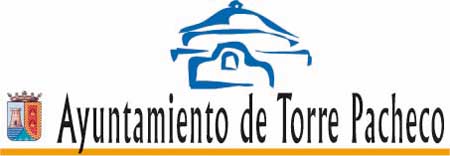 ANEXO VFICHA DE MANTENIMIENTO DE TERCEROSDATOS DEL TERCERO (Se deberá acompañar fotocopia del NIF ó CIF)DATOS BANCARIOS (a rellenar por la Entidad bancaria en formato IBAN)ENTIDAD BANCARIA	    SUCURSAL	   DIGITONÚMERO DE CUENTAD./Dª____________________________________________________________________con NIF:______________ en representación de la entidad bancaria:______________________DECLARA: que los datos reflejados son ciertos e identifican la cuenta y la entidad bancaria para recibir los pagos que, por parte del Ayuntamiento de Torre-Pacheco, se realicen en lo sucesivo y hasta nueva orden.  __________________________, a ______ de ___________________de 2.0___                                                                                              (firma)OPCIÓN SOLICITADAOPCIÓN SOLICITADA    Cambio de datos bancarios    Alta de datos bancariosApellidos o Razón SocialApellidos o Razón SocialApellidos o Razón SocialApellidos o Razón SocialNombreNombreNombreN.I.F. / C.I.F.Domicilio FiscalDomicilio FiscalDomicilio FiscalDomicilio FiscalDomicilio FiscalMunicipioMunicipioMunicipioProvinciaCód. PostalTeléfonoFaxFaxFaxe-maile-mailESSello de la entidad bancaria